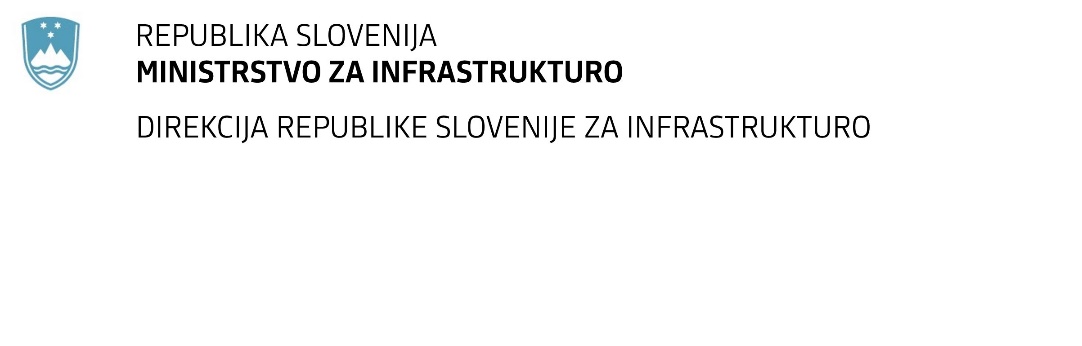 SPREMEMBA RAZPISNE DOKUMENTACIJE za oddajo javnega naročila Obvestilo o spremembi razpisne dokumentacije je objavljeno na "Portalu javnih naročil" in na naročnikovi spletni strani. Na naročnikovi spletni strani priložen čistopis spremenjenega dokumenta. Obrazložitev sprememb:Spremembe so sestavni del razpisne dokumentacije in jih je potrebno upoštevati pri pripravi ponudbe.Številka:43001-81/2020-01oznaka naročila:A-28/20 S   Datum:18.05.2020MFERAC:2431-20-000473/0Sprememba Izdelava DGD in PZI novogradnje navezovalne ceste Dramlje-Šentjur, od km 0.000-km 6.100 (od AC priključka Dramlje-priključek na G2-107)Spremenijo se Navodila za pripravo ponudbe:skladno s pojasnilom razpisne dokumentacije št. 1 se spremenijo zahteve za vodjo projekta iz 4. alineje, tč. 3.2.3.2.Navodila za pripravo ponudbe_S1